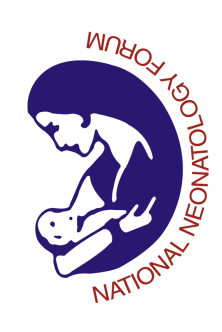  NNF Neonatal Doctor’s Fellowship October Examination 2019       Theory Paper 2                                                                                     Roll No ______________       All questions are compulsoryDuration     3 hours                                                                            Maximum Marks:  100     Q1.Discuss the following:                                                                        5X10=50Neonatal pain: Assessment and management modalities                                           8                                                                           Counselling of Young Parents who are planning for a second child. Their previous child is having Downs’s syndrome.                                                                                                                              8                                                                          Hyperglycemia: Definition, Investigations and management                                         8        Transient disorders of thyroid in neonates                                                                       8 Thermal management of a 27 wks preterm with birth wt of 900 gm having axillary  temperature of    310 C in NICU.                                                                                             8Q.2.Write in brief:a. HHFNC principle and how it is different from CPAP                                                          5                                                                                                            b.Downe’s and silverman Anderson scores                                                                             5     c.Probiotics and NEC in preterms : What is the evidence                                                    5                                                                                                                            d.MAA programme                                                                                                                       5                      e.Epidemolysis bullosa                                                                                                                5                                                             f.Customized Breast milk fortification                                                                                      5                                                         g.Antenatal steroids for late pretems:Current guidelines                                                    5                                                  h.Stratgies for Placental transfusion at birth                                                                         5Q3. One of the ELBW neonate has grown a multi drug resistant Klebseilla (resistant to meropenem)in NICU. In the same room, there are 3 other ELBW neonates and 4 VLBW neonates. Discuss the containment measures to be initiated and strategies for combating Multi drug resistant Organism in the NICU.                                                                         10	                                                                                                                            Q4.Write short notes on:a. Lung protective strategies in neonatal ventilation                                                                           5b. Pharmacological management of PDA                                                                                  5                                                                                                                                                                                                                                                  .                                                                                                                                                    